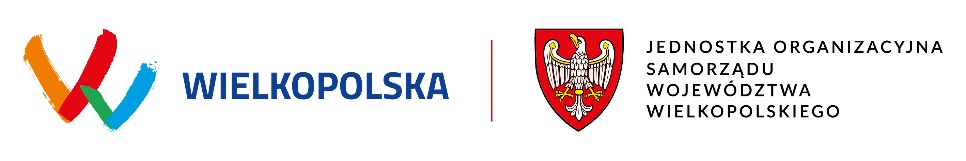 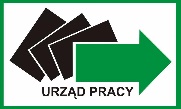 Wojewódzki Urząd Pracy w Poznaniuul. Szyperska 14, 61-754 PoznańWojewódzki Urząd Pracy w Poznaniuul. Szyperska 1461-754 Poznańtel.: 61 846 38 19e-mail: wup@wup.poznan.plstrona www: wuppoznan.praca.gov.plDruk:Agencja Reklamowa TOP Agnieszka Łuczakul. Chocimska 4
87-800 WłocławekObrazek umieszczony na okładce jest autorstwa Freepik.WSTĘP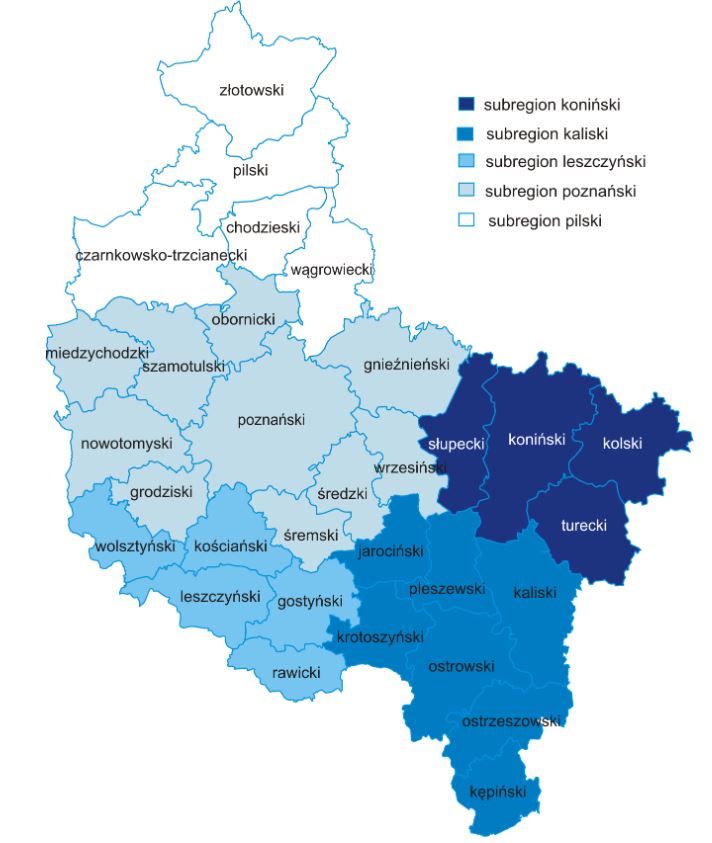 Miniony 2022 rok był czasem, w którym nasz kraj 
i region stanęły w obliczu nieznanego dotąd wyzwania, jakim było udzielenie pomocy tysiącom osób uciekającym z zaatakowanej przez Rosję Ukrainy. Jednocześnie wielu pracujących w naszym regionie obywateli Ukrainy postanowiło wrócić do swoich domów, by podjąć walkę lub otoczyć opieką swoich najbliższych. Jednocześnie przybywające do Wielkopolski i szukające schronienia wraz z dziećmi Ukrainki, wymagały szczególnej pomocy 
w zakresie ich aktywizacji na lokalnym rynku pracy. Na koniec 2022 roku w ewidencji powiatowych urzędów pracy było 46 289 osób bezrobotnych, w tym ponad 4,6 tys. obywateli Ukrainy. Niemniej, nasze województwo po raz kolejny osiągnęło najniższy wynik stopy bezrobocia w kraju - 2,9%, który w stosunku do analogicznego okresu 2021 roku, spadł o 0,3 pkt. procentowego. W 2022 roku powiatowe urzędy pracy z Wielkopolski zaktywizowały ponad 22 tys. osób bezrobotnych. W rezultacie udział osób zaktywizowanych w ogólnej liczbie osób bezrobotnych zwiększył się z 42,13% 
w 2021 roku do poziomu 48,4%. 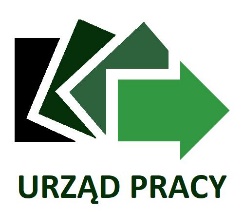 Aktywizacja zawodowa bezrobotnych jest jednym ze sposobów walki z bezrobociem, na którą powiatowe urzędy pracy, corocznie, przeznaczają dużą pulę środków Funduszu Pracy. Ważne jest zatem monitorowanie wdrażanych programów wsparcia dla osób bezrobotnych oraz ocena wydatkowania tych środków. W tym celu, do określenia skuteczności realizowanych programów, wyznacza się dwa współczynniki — efektywność zatrudnieniową i efektywność kosztową, które opisują relację uzyskanych efektów do poniesionych nakładów w procesie przywracania osób do zatrudnienia.Minister Rodziny i Polityki Społecznej, zgodnie z zapisami art. 4 ust. 11 pkt 1 ustawy z dnia 20 kwietnia 2004 r. o promocji zatrudnienia i instytucjach rynku pracy (t.j. Dz. U. z 2023 r. poz. 735 z późn. zm.), ustala corocznie i publikuje na stronie internetowej ministerstwa, katalog podstawowych form aktywizacji zawodowej, dla których określa się wskaźniki efektywności zatrudnieniowej i kosztowej, uzyskane przez powiatowe urzędy pracy. W związku z powyższym, Wojewódzki Urząd Pracy w Poznaniu w 2023 roku, na podstawie danych 
pn. Wskaźniki efektywności podstawowych form aktywizacji zawodowej uzyskane w powiatowych urzędach pracy w 2022 roku Departamentu Funduszy Ministerstwa Rodziny i Polityki Społecznej oraz danych zawartych w załączniku nr 1 do formularza sprawozdawczego MRiPS-02 na 2022 rok 
pn. Efektywność programów na rzecz promocji zatrudnienia, przygotował analizę osiągniętych wskaźników efektywności podstawowych form aktywizacji zawodowej, realizowanych w ramach programów na rzecz promocji zatrudnienia, łagodzenia skutków bezrobocia i aktywizacji zawodowej 
w Wielkopolsce po zastosowaniu przez powiatowe urzędy pracy sześciu poniższych instrumentów:Przygotowana Analiza efektywności podstawowych form aktywizacji zawodowej w Wielkopolsce 
w 2022 roku, dostępna jest na stronie internetowej Wojewódzkiego Urzędu Pracy w Poznaniu pod adresem:https://wuppoznan.praca.gov.pl/rynek-pracy/publikacje-urzędu/efektywność-zatrudnieniowaObjaśnienia podstawowych pojęć użytych w opracowaniu:Aktywne formy:2. WIELKOPOLSKA NA TLE KRAJU I INNYCH WOJEWÓDZTW2.1. Uczestnicy, zaktywizowani i zatrudnieni wg programów przeciwdziałania bezrobociu.W 2022 roku powiatowe urzędy pracy województwa wielkopolskiego w ramach sześciu podstawowych aktywnych form przeciwdziałania bezrobociu, tj.: stażu, szkoleń, prac interwencyjnych, robót publicznych, dofinansowania podejmowania działalności gospodarczej oraz refundacji kosztów wyposażenia lub doposażenia stanowiska pracy, zaktywizowały 22 392 osoby bezrobotne. 
W stosunku do roku poprzedniego liczba uczestników zwiększyła się w przypadku czterech form aktywizacji, tj.:a w przypadku dwóch form, liczba uczestników zmniejszyła się, tj.:Najpopularniejszą formą aktywizacji wśród osób bezrobotnych, niezmiennie od kilku lat, były staże. Ich liczba wyniosła 8 644 osoby, czyli 38,6% ogółu uczestników. Najmniej uczestników, tj. 776 osób, czyli 3,5% ogółu uczestników, zainteresowanych było robotami publicznymi. Wykres 1. Liczba uczestników poszczególnych aktywnych form przeciwdziałania bezrobociu w latach 2021-2022 r.W województwie wielkopolskim zaktywizowani stanowili 7,5% osób zaktywizowanych w całym kraju. Aktywizacja 22 392 osób uplasowała nasze województwo na 6 pozycji wśród 16 województw pod względem liczby osób biorących udział w programach realizowanych w ramach aktywnych form przeciwdziałania bezrobociu oraz osób, które ukończyły udział w tych formach. Natomiast według liczby osób, które znalazły zatrudnienie po zakończeniu uczestnictwa w programie, Wielkopolska zajęła 5 pozycję w kraju. Jednakże, biorąc pod uwagę liczbę osób bezrobotnych i liczbę uczestników programów, wielkopolskim powiatowym urzędom pracy w 2022 roku udało się zaktywizować 48,37% ogółu bezrobotnych, stawiając nasze województwo na 1 pozycji w kraju, podczas gdy pozostałe województwa, zaktywizowały 29%-43% bezrobotnych. Wielkopolska na tle kraju i innych województw w 2022 r. wg liczby zaktywizowanych bezrobotnych.2.2. Efektywność zatrudnieniowa i kosztowa podstawowych form aktywizacji zawodowej w 2022 roku.Analiza poziomu efektywności zatrudnieniowej po uczestnictwie w poszczególnych aktywnych formach przeciwdziałania bezrobociu w skali kraju pokazuje, że w 2022 roku Wielkopolska plasuje się na 4 pozycji w kraju po zastosowaniu: staży (84,72%) oraz robót publicznych (92,99%). Następnie, 
6 pozycję wśród 16 województw przyniosła aktywizacja bezrobotnych przy dofinansowaniu podejmowania działalności gospodarczej, osiągając wynik 96,38% oraz 7 pozycję po skorzystaniu 
z refundacji kosztów wyposażenia lub doposażenia stanowiska pracy (90,40%). Najniższy wynik nasze województwo uzyskało po zastosowaniu szkoleń (41,00%), zajmując 13 pozycję w kraju. Efektywność zatrudnieniowa podstawowych form aktywizacji zawodowej wg województw w 2022 r. (w %).Udział w omawianych w opracowaniu formach aktywizacji ogółem ukończyły 19 383 osoby, z których zatrudnionych zostało 14 720 osób. Najlepsze efekty zatrudnieniowe Wielkopolska uzyskała po zastosowaniu: dofinansowania podejmowania działalności gospodarczej, robót publicznych, prac interwencyjnych oraz refundacji kosztów wyposażenia lub doposażenia stanowiska pracy, osiągając wskaźnik na poziomie powyżej 90%. Najmniejsze efekty widoczne są po zastosowaniu szkoleń. 
Tę aktywną formę zakończyło 5 458 osób, ale zatrudnienie znalazło tylko 2 238 osób (41,00%). Wykres 2. Zestawienie osób kończących udział w programie i zatrudnionych po aktywizacji w 2022 r.Zestawiając poziom efektywności, osiągniętej w poszczególnych formach aktywizacji w Wielkopolsce, 
z efektywnością osiągniętą w kraju, możemy zauważyć, że w niektórych przypadkach, wskaźniki dotyczące naszego województwa są powyżej średniej krajowej. Sytuacja taka miała miejsce 
w odniesieniu do:robót publicznych - gdzie różnica była największa i wyniosła 4,94 pkt. procentowego,staży - z różnicą o 3,76 pkt. procentowego,refundacji kosztów wyposażenia lub doposażenia stanowiska pracy - 0,92 pkt. procentowego,dofinansowań podejmowania działalności gospodarczej - różnica wyniosła 0,43 pkt. procentowego.Wykres 3. Efektywność zastosowanych form przeciwdziałaniu bezrobocia w Wielkopolsce i Polsce w 2022 r.W 2022 roku wartość wskaźnika efektywności zatrudnieniowej w Polsce w stosunku do roku 2021 zmniejszyła się o 3,81 pkt. procentowego
i wyniosła 80,70%, natomiast dla Wielkopolski wynik ten był niższy od średniej krajowej o 4,76 pkt. procentowego, osiągając tym samym wskaźnik zatrudnienia na poziomie 75,94%. Najwyższy wskaźnik efektywności zatrudnieniowej odnotowano w województwie podkarpackim (86,65%), pomorskim (85,36%) oraz lubuskim (86,44%).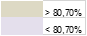 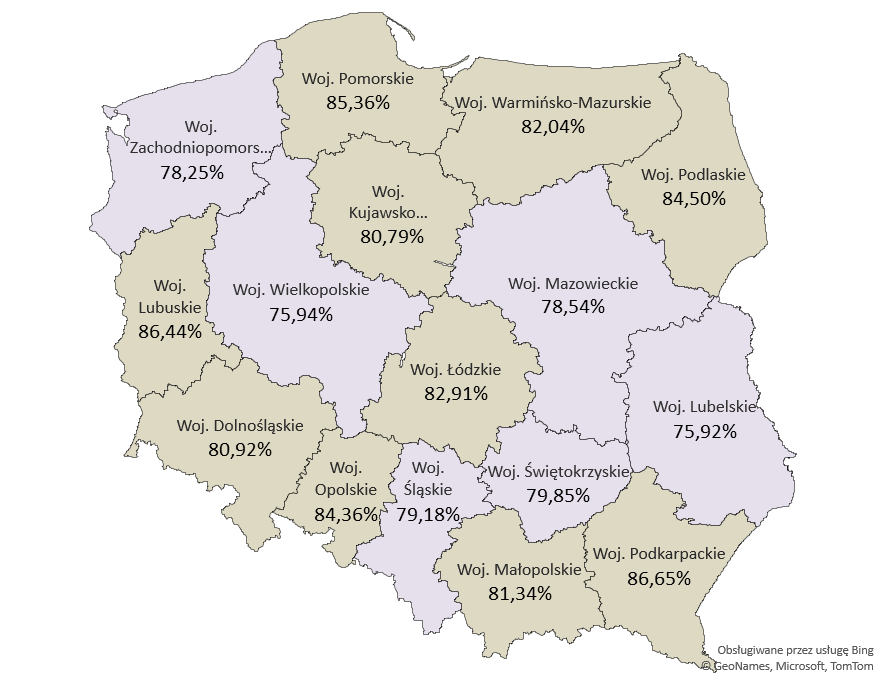 Natomiast wartość wskaźnika efektywności kosztowej podstawowych form aktywizacji zawodowej 
w 2022 roku wyniosła w Wielkopolsce 14 762,49 zł, nie przekraczając wskaźnika średniej krajowej, który wyniósł 17 310,50 zł. Wśród wszystkich województw Wielkopolska uplasowała się na 2 miejscu, zaraz za województwem lubuskim (13 477,91 zł). Natomiast najwyższy wskaźnik efektywności kosztowej odnotowano w województwie mazowieckim - 19 563,76 zł. 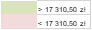 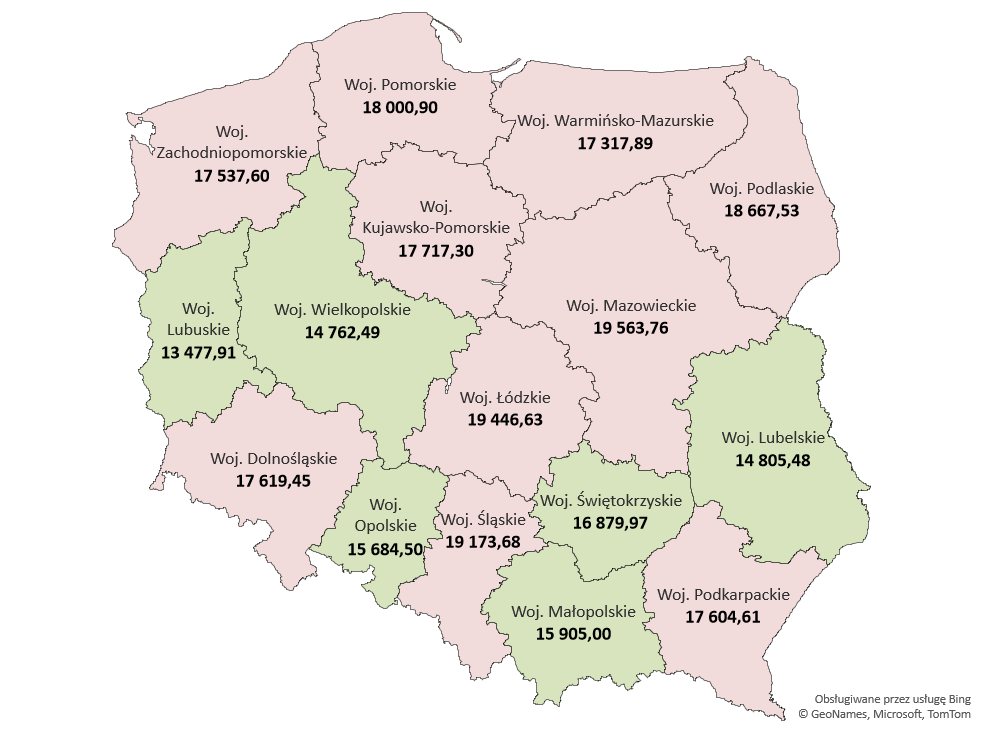 Efektywność kosztowa podstawowych form aktywizacji zawodowej wg województw w 2022 r. Najlepszy wynik efektywności kosztowej Wielkopolska uzyskała w dwóch formach aktywizacji zawodowej w stażach i dofinansowaniu podejmowania działalności gospodarczej, osiągając pierwsze miejsce wśród wszystkich województw.2.3. Wydatki Funduszu Pracy na podstawowe formy aktywizacji zawodowej.W 2022 roku na finansowanie analizowanych form aktywizacji zawodowej w Wielkopolsce przeznaczono 217 303 909,41 zł, co stanowi 6,6% nakładów krajowych, plasując tym samym Wielkopolskę na 9 miejscu w kraju pod względem wysokości poniesionych wydatków. W porównaniu z 2021 rokiem, odnotowuje się wzrost wydatków poniesionych przez powiatowe urzędy pracy na usługi 
i instrumenty rynku pracy o 30 664 755,11 zł (tj. o 16,4%). Z poniższego wykresu wynika, że największe nakłady finansowe w 2022 roku w Wielkopolsce, podobnie jak rok wcześniej, przeznaczono na:dofinansowanie podejmowania działalności gospodarczej - 83 568 198,10 zł,staż - 67 311 810,57 zł.Wykres 4. Wydatki z Funduszu Pracy na poszczególne formy aktywizacji zawodowej w Wielkopolsce w 2022 r. (w zł)Poddając analizie strukturę wydatków ponoszonych na poszczególne formy przeciwdziałania 
bezrobociu w województwie i kraju w 2022 roku, zauważyć można, że w przypadku dwóch działań wskaźnik regionalny przekracza ten, który został osiągnięty w kraju. Sytuacja taka ma miejsce 
w odniesieniu do: dofinansowania podejmowania działalności gospodarczej -7,24 pkt. procentowego,szkoleń -2,93 pkt. procentowego.W przypadku czterech form aktywizacji zawodowej w Wielkopolsce, udział procentowy przeznaczonych na nie wydatków, nie przekroczył wskaźnika krajowego. Należały do nich: roboty publiczne - 4,45 pkt. procentowego,refundacja kosztów wyposażenia/doposażenia stanowiska pracy - 3,34 pkt. procentowego,prace interwencyjne - 2,02 pkt. procentowego,staże - 0,36 pkt. procentowego.Wykres 5. Struktura wydatków na poszczególne formy aktywizacji zawodowej w 2022 r.3. WSKAŹNIKI PODSTAWOWYCH FORM AKTYWIZACJI ZAWODOWEJ osiągnięte
w Wielkopolsce w 2022 roku3.1. Wskaźniki wg osiągniętej efektywności zatrudnieniowej w 2022 rokuWskaźniki efektywności zatrudnieniowej w 2022 roku w przypadku dofinansowania podejmowania działalności gospodarczej, refundacji kosztów wyposażenia lub doposażenia stanowiska pracy, stażu 
i szkoleń, uległy minimalnemu pogorszeniu w porównaniu do roku poprzedniego. Największy spadek wskaźnika efektywności wystąpił w stażach – 1,79 pkt. procentowego (dane z załącznika nr 1 
MRiPS-02). Natomiast w dwóch przypadkach nastąpił wzrost wskaźnika, najwięcej, tj.: 1,69 pkt. procentowego w robotach publicznych, w porównaniu do roku 2021. W 2022 roku w Wielkopolsce najefektywniejszą formą aktywizacji zawodowej były dofinansowania podejmowania działalności gospodarczej, które osiągnęły wskaźnik zatrudnienia powyżej średniej krajowej, czyli 96,38%. Natomiast najmniej efektywną formą wsparcia były szkolenia, osiągając wskaźnik poniżej średniej krajowej, tj. 41,00%. Wykres 6. Zmiany w efektywności zatrudnieniowej poszczególnych form aktywizacji w Wielkopolsce w 2022 r.Niemniej, na uwagę zasługuje fakt, iż nasze województwo, biorąc pod uwagę wskaźniki osiągnięte 
w poszczególnych formach aktywizacji zawodowej, poradziło sobie znacznie lepiej niż średnia krajowa. W porównaniu do roku 2021 w skali kraju, nastąpił spadek wskaźnika efektywności zatrudnieniowej wszystkich sześciu podstawowych form aktywności zawodowej. Szczególnie wyrazisty jest on 
w przypadku szkoleń (mniej o 6,84 pkt procentowego), podczas gdy w Wielkopolsce spadł zaledwie 0,16 pkt. procentowego. W kraju znacznie spadła też efektywność staży 3,25 pkt. procentowego mniej, natomiast w naszym województwie nastąpił spadek o 1,79 pkt. procentowego. Zmiany w efektywności zatrudnieniowej poszczególnych form aktywizacji w Wielkopolsce w skali kraju w latach 2021-2022.3.2. Wskaźniki podstawowych form aktywizacji zawodowej 
w poszczególnych powiatach województwa wielkopolskiego w 2022 roku. 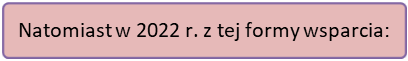 W analizowanym okresie najwięcej osób, które potwierdziły prowadzenie działalności (po uzyskaniu wsparcia finansowego) przez co najmniej 30 dni w okresie 3 miesięcy po wymaganym okresie 12 miesięcy, pochodziło z powiatu: poznańskiego (618 osób) i konińskiego (350 osób). Natomiast najmniej osób było w powiecie: obornickim (43 osoby) i międzychodzkim (48 osób).W 2022 roku, wskaźnik efektywności zatrudnieniowej, w porównaniu do roku poprzedniego:uległ polepszeniu w przypadku 7 powiatów (oznaczone kolorem zielonym w tabelce), w 20 powiatach efekty minimalnie pogorszyły się (oznaczone kolorem niebieskim w tabelce), a w 4 powiatach pozostały bez zmian. Na 31 powiatów, 20 powiatów osiągnęło wskaźnik efektywności zatrudnieniowej powyżej średniej krajowej, w tym 7 powiatów z efektywnością 100%. Należą do nich powiaty: kępiński, kolski, kościański, krotoszyński, obornicki, turecki i złotowski. Wśród nich powiat złotowski osiągnął niższą efektywność kosztową (13 657,56 zł).*osoby, które swoje uczestnictwo w tej aktywizacji rozpoczęły w 2020 r.W przypadku 18 powiatów efektywność zatrudnieniowa była większa od średniej krajowej, w tym 
14 powiatów osiągnęło wskaźnik zatrudnienia 100%. Są to powiaty: grodziski, jarociński, kaliski, kępiński, kolski, kościański, krotoszyński, leszczyński, ostrzeszowski, pilski, poznański, słupecki, turecki oraz wągrowiecki. Najbardziej efektywne roboty publiczne okazały się w powiecie słupeckim, gdzie efektywność zatrudnieniowa wyniosła 100%, a efektywność kosztowa 3 475,97 zł. W 2022 roku, wskaźnik efektywności zatrudnieniowej, w porównaniu do roku poprzedniego:uległ polepszeniu w przypadku 9 powiatów (oznaczone kolorem zielonym w tabelce),w 6 powiatach efekty minimalnie pogorszyły się (oznaczone kolorem niebieskim w tabelce),w 10 powiatach pozostały bez zmian,a w 6 powiatach nie odnotowano chętnych do skorzystania z powyższej formy aktywizacji. W ramach prac interwencyjnych w województwie wielkopolskim w 2022 roku na 19 powiatów, które osiągnęły wskaźnik efektywności zatrudnieniowej powyżej średniej krajowej, 9 powiatów uzyskało 100%. Należą do nich powiaty: grodziski, kępiński, kolski, kościański, pilski, pleszewski, śremski, wągrowiecki oraz wrzesiński. W 2022 roku, wskaźnik efektywności zatrudnieniowej, w porównaniu do roku poprzedniego:uległ polepszeniu w przypadku 13 powiatów (oznaczone kolorem zielonym w tabelce),w 11 powiatach efekty minimalnie pogorszyły się (oznaczone kolorem niebieskim w tabelce),w 7 powiatach pozostało bez zmian, w tym 1 powiat nie odnotował chętnych do skorzystania z powyższej formy aktywizacji. W analizowanym okresie najwięcej bezrobotnych osób, biorących udział w pracach interwencyjnych, które ukończyły aktywną formę (182 osoby) i znalazły zatrudnienie (171 osób), pochodziło z powiatu słupeckiego. Natomiast najmniej osób pochodziło z powiatu pleszewskiego, odpowiednio 3 osoby ukończyły aktywną formę i wszystkie znalazły zatrudnienie. W 2022 roku w 19 powiatowych urzędach pracy efektywność zatrudnieniowa wyniosła więcej niż średnia krajowa, w tym 16 powiatów osiągnęło poziom wskaźnika 100%. Należą do nich powiaty: chodzieski, czarnkowsko-trzcianecki, gnieźnieński, gostyński, kępiński, kolski, kościański, krotoszyński, leszczyński, obornicki, ostrzeszowski, pilski, szamotulski, turecki, wągrowiecki oraz wrzesiński. W 2022 roku, wskaźnik efektywności zatrudnieniowej, w porównaniu do roku poprzedniego:uległ polepszeniu w przypadku 13 powiatów (oznaczone kolorem zielonym w tabelce), w 10 powiatach efekty minimalnie pogorszyły się (oznaczone kolorem niebieskim 
w tabelce),a w 8 powiatach pozostały bez zmian. * liczba osób, która swoje uczestnictwo w tej formie aktywizacji rozpoczęły w 2021 r.Wśród wszystkich wielkopolskich powiatów, 21 osiągnęło wskaźnik zatrudnienia powyżej średniej krajowej (80,96%), w tym powiat kępiński z największą efektywnością 98,19% oraz najniższym wskaźnikiem efektywności kosztowej (8 784,24 zł) poniżej średniej krajowej (13 647,22 zł). Pośród powiatów, które nie osiągnęły efektywności zatrudnieniowej powyżej średniej krajowej, odnotowano wskaźniki efektywności kosztowej powyżej średniej krajowej. Są to powiaty: chodzieski, obornicki, pilski oraz poznański.W 2022 roku, wskaźnik efektywności zatrudnieniowej, w porównaniu do roku poprzedniego:uległ polepszeniu w przypadku 12 powiatów (oznaczone kolorem zielonym w tabelce), w 19 powiatach (oznaczone kolorem niebieskim w tabelce) efekty minimalnie pogorszyły się.Wśród wszystkich uczestników najwięcej, powyżej 600 osób pochodziło z powiatów: konińskiego 
(661 osób) i pilskiego (616 osób). Zdecydowana większość uczestników zakończyła aktywną formę 
i znalazła zatrudnienie w powiecie konińskim, osiągając efektywność zatrudnieniową na poziomie 83,92%. W 2022 roku w ramach szkoleń najwyższą efektywność odnotowano w powiecie kępińskim (100%), 
a najmniejszą w powiecie chodzieskim (15,30%). Powyżej średniej krajowej (49,61%), uplasowało się 11 powiatów. Należą do nich powiaty: czarnkowsko-trzcianecki, grodziski, kępiński, kościański, krotoszyński, międzychodzki, ostrzeszowski, pleszewski, szamotulski, średzki oraz turecki. W 2022 roku, wskaźnik efektywności zatrudnieniowej, w porównaniu do roku poprzedniego:uległ polepszeniu w przypadku 12 powiatów (oznaczone kolorem zielonym w tabelce),w 18 powiatach (oznaczone kolorem niebieskim w tabelce) efekty minimalnie pogorszyły się, a w 1 powiecie pozostały bez zmian. Warto zaznaczyć, że powiat grodziski w 2022 roku osiągnął jeden z najwyższych wskaźników efektywności zatrudnieniowej – 98,94% i najmniejszy wskaźnik efektywności kosztowej, który wyniósł 1 714,81 zł. 4. PODSUMOWANIEW 2022 roku województwo wielkopolskie osiągnęło efektywność zatrudnieniową na poziomie 75,94%, przy efektywności kosztowej 14 762,49 zł, która była niższa niż wskaźnik krajowy. Na 31 powiatów, 
10 osiągnęło efektywność zatrudnieniową realizowanych, podstawowych form aktywizacji wyższą niż średnia krajowa – 80,70%, w tym powiat kępiński wyróżniający się efektywnością zatrudnieniową powyżej 99%. Warto zaznaczyć, że Powiatowy Urząd Pracy w Kępnie, przy zdecydowanie najlepszej 
w Polsce efektywności zatrudnieniowej, osiągnął 5 wynik w kraju pod względem efektywności kosztowej, która wyniosła 10 959,90 zł. Pomimo spadku wartości wskaźnika w województwie, 
w 13 powiatach odnotowano jego wzrost w porównaniu do roku poprzedniego, w tym największy 
o 13,97 pkt procentowego w Grodzisku Wielkopolskim. Natomiast efektywność kosztową poniżej średniej krajowej, osiągnęło 26 powiatów, w tym najbardziej efektywny był powiat rawicki 
z efektywnością 10 165,63 zł. Niezmiennie od kilku lat najbardziej efektywną zatrudnieniowo formą aktywizacji pozostaje dofinansowanie podejmowania działalności gospodarczej z wynikiem 96,38%. Wysokie wyniki osiągnęły również takie formy jak: roboty publiczne (92,99%), prace interwencyjne (92,44%). Najniższy wynik podobnie jak w poprzednich latach, uzyskały szkolenia (41,00%), co może być związane 
z opóźnionym efektem zatrudnieniowym, który w przypadku tej formy może wystąpić w znacznie dłuższym okresie po zakończeniu aktywizacji. W przypadku czterech form aktywizacji, Wielkopolska uzyskała wynik powyżej średniej krajowej (dofinansowania podejmowania działalności gospodarczej, staże, roboty publiczne i refundacja kosztów wyposażenia/doposażenia stanowiska pracy).W 2022 roku udział osób zaktywizowanych w ogólnej liczbie osób bezrobotnych, zwiększył się z 42,13% w 2021 roku do poziomu 48,37%. Podobnie jak w roku 2021, przeprowadzona analiza za 2022 rok pokazała, iż rynek pracy 
w województwie wielkopolskim jest zróżnicowany pod względem stosowanych form przeciwdziałania bezrobociu i ich oddziaływania na lokalne rynki pracy. Występują powiaty, które osiągnęły wysoki wskaźnik zatrudnienia w każdej z sześciu badanych form aktywizacji zawodowej, przy niewielkim nakładzie finansowym i takie, które charakteryzowały się niską efektywnością, a ich wskaźnik efektywności kosztowej przekraczał wskaźnik średniej krajowej. Osiągnięcie efektywności zatrudnieniowej oraz wysokości kosztów zatrudnienia, uzależnione jest od wielu czynników, m. in. od: sytuacji ekonomicznej na lokalnym rynku pracy, prowadzonych inwestycji, struktury bezrobocia 
w powiatach, liczby ofert pracy oraz postaw bezrobotnych. Rok 2022 był rokiem mierzenia się ze skutkami wojny w Ukrainie i dalszego wychodzenia z pandemii COVID-19. Ponadto istotne znaczenie miało zjawisko związane z wysoką inflacją, jak i również wzrost minimalnego i przeciętnego wynagrodzenia. Większość bezrobotnych nie ma prawa do zasiłku, a do ewidencji PUP najczęściej trafiają osoby, które rejestrują się po raz kolejny. Nadal istotny problem stanowi zjawisko długotrwałego bezrobocia. 
W roku 2022 długotrwale bezrobotni stanowili 40,81% ogółu bezrobotnych w Wielkopolsce, z czego tylko 17,5% brało udział w aktywizacji zawodowej w ramach sześciu analizowanych form, w tym blisko 40% wzięło udział w szkoleniach - najwięcej wśród wszystkich omawianych form. Osoby długotrwale bezrobotne bardzo często wykazują najmniejsze zaangażowanie i chęć do przyjęcia zatrudnienia, tym samym zachęcanie ich do którejkolwiek z form aktywizacji jest wyzwaniem dla pracowników Powiatowych Urzędów Pracy.  Poniżej przedstawiono zestawienie uzyskanych przez poszczególne powiaty wskaźników efektywności zatrudnieniowej z udziałem długotrwale bezrobotnych w strukturze bezrobocia w danym powiecie. Jednak poniższa analiza korelacji tych dwóch współczynników w wielkopolskich powiatach pozwala na wyciągnięcie wniosku, że wpływ długotrwałego bezrobocia na efektywność zatrudnieniową nie jest zdecydowaną i jedyną dominantą tej współzależności.Przykładem tego mogą być niektóre powiaty, gdzie możemy zauważyć, że największy współczynnik procentowy osób długotrwale bezrobotnych (powyżej 50,0%) występuje w powiatach z niską efektywnością zatrudnieniową. Są to powiaty koniński (52,99%), słupecki (52,42%) oraz chodzieski (51,96%). Jednak w powiecie słupeckim, mimo wysokiego współczynnika procentowego osób długotrwale bezrobotnych, osiągnięto efektywność zatrudnieniową na poziomie wyższym niż wskaźnik wojewódzki. Powiat kępiński, posiadający wskaźnik udziału długotrwałego bezrobocia na poziomie wyższym niż wojewódzki, stanowi ewenement w tym zakresie. Odnotował on najwyższy 
w Wielkopolsce poziom efektywności zatrudnieniowej, 99,12%. Podobne zjawisko miało miejsce 
w powiecie średzkim i grodziskim, gdzie pomimo udziału długotrwałego bezrobocia na poziomie wyższym niż wojewódzki, zdołano osiągnąć wartości efektywności zatrudnieniowej wyższe niż dla całego regonu (87,44% i 87,16%).Współczynnik procentowy długotrwale bezrobotnych w skali województwa i w poszczególnych powiatach 
w odniesieniu do uzyskanej efektywności zatrudnieniowej.                     Tabela 1. Wielkopolska na tle innych województw.                     Tabela 2. Efektywność zatrudnieniowa dla aktywnych form przeciwdziałania bezrobociu w 2022 r.     Tabela 3. Liczba osób zatrudnionych po zakończeniu podstawowych form aktywizacji zawodowej w 2022 r.Tabela 4. Wydatki na podstawowe formy aktywizacji zawodowej (w zł) w powiatach województwa wielkopolskiego w 2022 r.Aktywne formyEfektywność zatrudnieniowa          w Wielkopolsce w %Efektywność zatrudnieniowa          w Wielkopolsce w %Efektywność zatrudnieniowa          w Wielkopolsce w %Efektywność zatrudnieniowa         w Polsce w %Efektywność zatrudnieniowa         w Polsce w %Efektywność zatrudnieniowa         w Polsce w %Aktywne formy20222021spadek/wzrost20222021spadek/wzrostroboty publiczne92,9991,301,6988,0590,12-2,07prace interwencyjne92,4491,341,192,7393,66-0,93refundacja kosztów wyposażenia lub doposażenia stanowiska pracy90,4091,10-0,789,4891,04-1,56szkolenia41,0041,16-0,1649,6156,45-6,84dofinansowanie podejmowania działalności gospodarczej96,3896,92-0,5495,9596,82-0,87staże84,7286,51-1,7980,9684,21-3,25Efektywność zatrudnieniowa i kosztowa podstawowych form aktywizacji w powiatowych urzędach pracy województwa wielkopolskiego w 2022 i 2021 r.Efektywność zatrudnieniowa i kosztowa podstawowych form aktywizacji w powiatowych urzędach pracy województwa wielkopolskiego w 2022 i 2021 r.Efektywność zatrudnieniowa i kosztowa podstawowych form aktywizacji w powiatowych urzędach pracy województwa wielkopolskiego w 2022 i 2021 r.Efektywność zatrudnieniowa i kosztowa podstawowych form aktywizacji w powiatowych urzędach pracy województwa wielkopolskiego w 2022 i 2021 r.Efektywność zatrudnieniowa i kosztowa podstawowych form aktywizacji w powiatowych urzędach pracy województwa wielkopolskiego w 2022 i 2021 r.Efektywność zatrudnieniowa i kosztowa podstawowych form aktywizacji w powiatowych urzędach pracy województwa wielkopolskiego w 2022 i 2021 r.Efektywność zatrudnieniowa i kosztowa podstawowych form aktywizacji w powiatowych urzędach pracy województwa wielkopolskiego w 2022 i 2021 r.Efektywność zatrudnieniowa i kosztowa podstawowych form aktywizacji w powiatowych urzędach pracy województwa wielkopolskiego w 2022 i 2021 r.Efektywność zatrudnieniowa i kosztowa podstawowych form aktywizacji w powiatowych urzędach pracy województwa wielkopolskiego w 2022 i 2021 r.Lp.WyszczególnienieWskaźnik efektywności zatrudnieniowej (w %) Wskaźnik efektywności zatrudnieniowej (w %) Różnica 2022-2021Wskaźnik efektywności kosztowej (w zł)Wskaźnik efektywności kosztowej (w zł)Różnica 2022-2021Lp.Wyszczególnieniew 2022 r.w 2021 r.Różnica 2022-2021w 2022 r. 2021 r. Różnica 2022-2021Lp.POLSKA80,7084,51-3,8117 310,5016 677,64 632,86Lp.WOJ. WIELKOPOLSKIE75,9477,03-1,0914 762,4915 690,02 -927,531.Chodzież                            66,7163,453,2615 371,6818 651,09-3 279,412.Czarnków                            85,4689,75-4,2911 994,9413 119,95-1 125,013.Gniezno                             74,5878,76-4,1812 184,1713 271,17-1 087,004.Gostyń                              77,4876,411,0712 657,4316 339,47-3 682,045.Grodzisk Wielkopolski               87,1673,1913,9711 551,7513 487,74-1 935,996.Jarocin                             77,1779,43-2,2616 232,1018 154,83-1 922,737.Kalisz                              76,0080,81-4,8114 667,3218 132,84-3 465,528.Kępno                               99,1299,000,1210 959,9011 430,34-470,449.Koło                                80,9577,853,1014 401,4313 602,94798,4910.Konin                               71,1971,51-0,3218 714,1216 929,461 784,6611.Kościan                             80,3285,08-4,7611 674,0814 326,09-2 652,0112.Krotoszyn                           79,9584,38-4,4316 149,7615 497,19652,5713.Leszno                              77,2278,40-1,1811 430,2011 598,36-168,1614.Międzychód                          80,0784,82-4,7510 252,1114 735,18-4 483,0715.Nowy Tomyśl                         65,4267,88-2,4614 164,6816 847,29-2 682,6116.Oborniki                            64,1957,556,6419 027,3321 130,39-2 103,0617.Ostrów Wielkopolski                 76,1486,82-10,6816 478,2420 404,29-3 926,0518.Ostrzeszów                          79,1086,23-7,1311 004,7113 908,62-2 903,9119.Piła                                70,7566,264,4919 065,0318 331,05733,9820.Pleszew                             89,5887,062,5213 639,6413 756,67-117,0321.Poznań                              60,6760,670,0021 642,1224 128,43-2 486,3122.Rawicz                              74,5279,12-4,6010 165,6311 421,09-1 255,4623.Słupca                              79,0575,413,6412 274,1314 194,73-1 920,6024.Szamotuły                           85,2597,15-11,9013 733,1014 933,44-1 200,3425.Środa Wielkopolska                  87,4484,932,5110 558,9914 063,77-3 504,7826.Śrem                                77,5574,553,0017 810,0314 588,453 221,5827.Turek                               86,6182,004,6113 797,5611 386,712 410,8528.Wągrowiec                           83,3077,216,0915 712,7315 978,57-265,8429.Wolsztyn                            80,8280,84-0,0214 619,3521 439,39-6 820,0430.Września                            76,4585,59-9,1413 991,8313 414,90576,9331.Złotów                              69,8572,01-2,1613 828,3615 068,35-1 239,99Nr. Wyszczególnienieosoby bezrobotne w 2022 r.w tym:współczynnik %efektywność zatrudnieniowaNr. Wyszczególnienieosoby bezrobotne w 2022 r. osoby długotrwale bezrobotnewspółczynnik %efektywność zatrudnieniowaNr. POLSKA812 301419 68051,67%80,70%Nr. WIELKOPOLSKA46 28918 89040,81%75,94%1.Chodzież                            1 30167651,96%66,71%2.Czarnków                            1 32236327,46%85,46%3.Gniezno                             2 17179636,67%74,58%4.Gostyń                              1 54669444,89%77,48%5.Grodzisk Wielkopolski               95046148,53%87,16%6.Jarocin                             1 10942838,59%77,17%7.Kalisz                              2 4961 23549,48%76,00%8.Kępno                               59825843,14%99,12%9.Koło                                92921022,60%80,95%10.Konin                               5 4332 87952,99%71,19%11.Kościan                             80926833,13%80,32%12.Krotoszyn                           1 03947745,91%79,95%13.Leszno                              1 41955338,97%77,22%14.Międzychód                          61024339,84%80,07%15.Nowy Tomyśl                         74624132,31%65,42%16.Oborniki                            70920829,34%64,19%17.Ostrów Wielkopolski                 1 99859229,63%76,14%18.Ostrzeszów                          85029034,12%79,10%19.Piła                                2 19680436,61%70,75%20.Pleszew                             87531736,23%89,58%21.Poznań                              5 6662 28640,35%60,67%22.Rawicz                              91829832,46%74,52%23.Słupca                              1 48878052,42%79,05%24.Szamotuły                           1 17653045,07%85,25%25.Środa Wielkopolska                  1 39060943,81%87,44%26.Śrem                                56716529,10%77,55%27.Turek                               1 27540131,45%86,61%28.Wągrowiec                           1 27850539,51%83,30%29.Wolsztyn                            47514229,89%80,82%30.Września                            1 38859342,72%76,45%31.Złotów                              1 56258837,64%69,85%Lp.Wyszczególnienie Efektywność zatrudnieniowaWydatki na realizację programówKoszt aktywizacji jednej osoby Efektywność kosztowaLiczba osób aktywizowanych ogółemLiczba osób, które zakończyły udział                 w programieLiczba osób zatrudnionych po zakończeniu uczestnictwa                w programieLp.Wyszczególnienie  (kol.9/kol.8)(w zł, kasowo)(kol.4/kol.7)                         (kol.4/kol.9)                                                  Liczba osób aktywizowanych ogółemLiczba osób, które zakończyły udział                 w programieLiczba osób zatrudnionych po zakończeniu uczestnictwa                w programie123456789Polska80,70%3 291 608 827,7711 074,9917 310,50297 211235 634190 1511.dolnośląskie80,92%192 756 766,1511 692,1517 619,4516 48613 52010 9402.kujawsko-pomorskie80,79%241 504 491,0711 353,7017 717,3021 27116 87313 6313.lubelskie75,92%233 734 124,929 522,2914 805,4824 54620 79315 7874.lubuskie86,44%64 680 467,819 399,8613 477,916 8815 5524 7995.łódzkie82,91%224 200 230,9212 330,8919 446,6318 18213 90611 5296.małopolskie81,34%268 460 465,5010 248,5415 905,0026 19520 75216 8797.mazowieckie78,54%421 442 492,2312 109,7219 563,7634 80227 42821 5428.opolskie84,36%82 233 850,5410 384,3715 684,507 9196 2155 2439.podkarpackie86,65%276 339 487,5111 318,4317 604,6124 41518 11615 69710.podlaskie84,50%119 248 178,6811 809,0918 667,5310 0987 5606 38811.pomorskie85,36%191 079 538,9311 929,0518 000,9016 01812 43510 61512.śląskie79,18%276 561 103,2211 274,4019 173,6824 53018 21714 42413.świętokrzyskie79,85%152 915 669,8610 817,4616 879,9714 13611 3459 05914.warmińsko-mazurskie82,04%179 517 224,0111 252,1817 317,8915 95412 63610 36615.wielkopolskie75,94%217 303 909,419 704,5314 762,4922 39219 38314 72016.zachodniopomorskie78,25%149 630 827,0111 178,1617 537,6013 38610 9038 532Lp.Wyszczególnienie Staże Szkolenia Prace                                   interwencyjne Roboty publiczneDofinansowanie podejmowania działalności gospodarczej Refundacja kosztów wyposażenia                        
i doposażenia stanowiska pracy  OgółemLp.POLSKA80,96%49,61%92,73%88,05%95,95%89,48%80,70%Lp.WOJ. WIELKOPOLSKIE84,72%41,00%92,44%92,99%96,38%90,40%75,94%1Chodzież                            71,71%15,30%99,26%87,84%95,71%100,00%66,71%2Czarnków                            86,78%52,53%99,40%76,00%94,34%100,00%85,46%3Gniezno                             88,24%39,69%96,55%80,00%94,62%100,00%74,58%4Gostyń                              92,17%27,56%93,33%0,00%96,15%100,00%77,48%5Grodzisk Wielkopolski               74,57%98,94%100,00%100,00%97,50%0,00%87,16%6Jarocin                             91,20%27,19%92,31%100,00%96,30%94,29%77,17%7Kalisz                              88,32%40,14%98,84%100,00%94,04%88,33%76,00%8Kępno                               98,19%100,00%100,00%100,00%100,00%100,00%99,12%9Koło                                85,11%29,63%100,00%100,00%100,00%100,00%80,95%10Konin                               83,92%22,74%83,55%95,48%91,62%78,21%71,19%11Kościan                             87,16%52,76%100,00%100,00%100,00%100,00%80,32%12Krotoszyn                           86,49%51,35%92,00%100,00%100,00%100,00%79,95%13Leszno                              88,82%45,02%96,47%100,00%96,59%100,00%77,22%14Międzychód                          78,09%50,00%81,03%0,00%94,12%0,00%80,07%15Nowy Tomyśl                         75,45%45,35%83,33%66,67%96,97%71,43%65,42%16Oborniki                            76,15%31,73%0,00%63,64%100,00%100,00%64,19%17Ostrów Wielkopolski                 93,37%31,40%84,13%57,14%97,71%87,18%76,14%18Ostrzeszów                          86,00%55,97%84,21%100,00%96,03%100,00%79,10%19Piła                                76,84%35,27%100,00%100,00%95,80%100,00%70,75%20Pleszew                             91,36%83,15%100,00%89,89%97,47%88,60%89,58%21Poznań                              75,66%31,45%91,53%100,00%97,78%0,00%60,67%22Rawicz                              80,37%38,46%83,82%0,00%97,46%96,15%74,52%23Słupca                              90,58%44,50%93,96%100,00%93,23%75,86%79,05%24Szamotuły                           77,95%86,67%93,75%0,00%96,63%100,00%85,25%25Środa Wielkopolska                  87,64%75,32%0,00%87,50%95,10%90,00%87,44%26Śrem                                94,02%32,26%100,00%0,00%91,07%66,67%77,55%27Turek                               88,34%56,99%97,10%100,00%100,00%100,00%86,61%28Wągrowiec                           84,34%40,51%100,00%100,00%95,79%100,00%83,30%29Wolsztyn                            91,43%43,94%94,44%0,00%98,65%88,24%80,82%30Września                            86,69%38,36%100,00%92,86%98,92%100,00%76,45%31Złotów                              75,18%24,32%72,03%97,56%100,00%80,00%69,85%Lp.Wyszczególnienie Staże Szkolenia Prace                                   interwencyjne Roboty publiczneDofinansowanie podejmowania działalności gospodarczej Refundacja kosztów wyposażenia                        
i doposażenia stanowiska pracy  OgółemLp.POLSKA75 58419 92730 47216 33036 56211 276190 151Lp.WOJ. WIELKOPOLSKIE5 8402 2381 6016633 72865014 7201Chodzież                            18028135656744792Czarnków                            151521651910014883Gniezno                             3301022812123216164Gostyń                              25943420125234925Grodzisk Wielkopolski               129931367803196Jarocin                             19731121478333657Kalisz                              1891128581142536628Kępno                               163511579583399Koło                                20024513852839110Konin                               45498127148350611 23811Kościan                             9567616631030212Krotoszyn                           96762322845435513Leszno                              1511138291981356614Międzychód                          139747048024115Nowy Tomyśl                         837810464524416Oborniki                            99330743819017Ostrów Wielkopolski                 169545341713448518Ostrzeszów                          12989327121838619Piła                                292734791141454920Pleszew                             2961483807710170521Poznań                              28633454261801 29422Rawicz                              172555701152542423Słupca                              2029317171242261924Szamotuły                           15210415086736425Środa Wielkopolska                  31958028972752926Śrem                                110207051219027Turek                               250536717732548528Wągrowiec                           14032744091738429Wolsztyn                            6429170731519830Września                            24161232692544831Złotów                              1032785408236373Lp.Wyszczególnienie Staże Szkolenia Prace                                   interwencyjne Roboty publiczneDofinansowanie podejmowania działalności gospodarczej Refundacja kosztów wyposażenia 
i doposażenia stanowiska pracy  OgółemLp.POLSKA1 031 511 658,84155 966 572,18263 149 697,31304 511 953,921 027 732 057,40508 736 888,123 291 608 827,77Lp.WOJ. WIELKOPOLSKIE67 311 810,5716 676 166,6812 977 416,0910 437 513,2083 568 198,1026 332 804,77217 303 909,411Chodzież                            2 460 687,70495 673,75808 409,081 214 305,461 846 704,80537 255,007 363 035,792Czarnków                            1 641 703,16500 854,99975 091,46300 480,202 400 401,5235 000,005 853 531,333Gniezno                             3 000 371,93834 114,00166 926,88171 624,882 514 493,36817 918,997 505 450,044Gostyń                              2 935 551,77333 408,94317 904,830,002 015 945,40624 642,406 227 453,345Grodzisk Wielkopolski               1 524 229,18159 477,5492 320,0053 331,121 837 650,0018 000,003 685 007,846Jarocin                             2 550 065,42732 817,64222 546,85202 387,791 731 900,00485 000,005 924 717,707Kalisz                              2 159 990,221 035 846,48663 827,211 169 838,123 118 346,411 561 917,539 709 765,978Kępno                               1 431 830,35334 923,23127 446,7871 414,201 371 790,87378 000,003 715 405,439Koło                                2 250 495,91266 695,25527 354,2020 657,531 723 015,49842 740,705 630 959,0810Konin                               6 239 847,021 155 657,501 051 718,463 065 251,717 862 978,183 792 631,9723 168 084,8411Kościan                             1 087 378,70232 425,60484 537,2885 692,571 090 537,50545 000,003 525 571,6512Krotoszyn                           1 017 564,31538 186,63264 182,93259 389,671 232 890,002 420 950,005 733 163,5413Leszno                              1 429 150,28672 405,72564 824,0449 546,163 056 052,65697 511,826 469 490,6714Międzychód                          1 532 183,1055 856,70290 808,680,00531 908,9360 000,002 470 757,4115Nowy Tomyśl                         1 059 304,88380 837,5771 561,6180 929,171 605 640,93257 906,573 456 180,7316Oborniki                            1 514 578,21438 957,01156 262,43196 541,38999 883,43308 971,023 615 193,4817Ostrów Wielkopolski                 1 888 380,84599 870,47653 802,22130 039,403 270 522,671 449 328,667 991 944,2618Ostrzeszów                          1 286 115,54882 189,50157 308,9352 203,671 438 000,00432 000,004 247 817,6419Piła                                4 088 350,66420 720,60640 497,6980 999,363 705 878,721 530 255,1210 466 702,1520Pleszew                             2 929 022,111 111 617,1048 273,731 164 030,171 253 000,003 110 000,009 615 943,1121Poznań                              3 945 516,452 306 775,92814 230,6439 377,6720 779 336,03119 668,0028 004 904,7122Rawicz                              1 809 050,77491 731,37375 036,460,001 074 630,00559 777,684 310 226,2823Słupca                              2 596 915,90570 009,521 210 757,3424 331,792 524 871,38670 799,007 597 684,9324Szamotuły                           1 888 040,52230 974,06130 833,560,002 289 000,00460 000,004 998 848,1425Środa Wielkopolska                  3 025 825,65193 201,640,00366 680,511 600 000,00400 000,005 585 707,8026Śrem                                1 104 297,78119 336,50135 228,100,001 645 802,73379 239,873 383 904,9827Turek                               2 614 663,88377 335,87525 963,93246 714,971 873 984,861 053 152,246 691 815,7528Wągrowiec                           1 631 478,69208 031,36452 981,70440 358,662 580 839,39720 000,006 033 689,8029Wolsztyn                            617 221,63145 772,83184 963,850,001 217 672,85728 999,982 894 631,1430Września                            2 949 606,60394 489,94142 741,81266 402,612 254 600,00260 500,006 268 340,9631Złotów                              1 102 391,41455 971,45719 073,41684 984,431 119 920,001 075 638,225 157 978,92